  Muffins fromage et bacon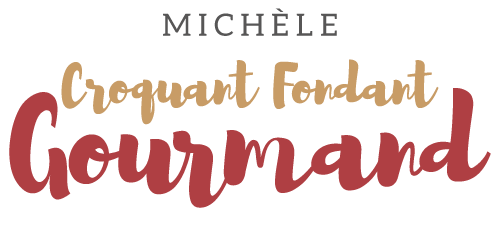  Pour 12 Muffins fromage et bacon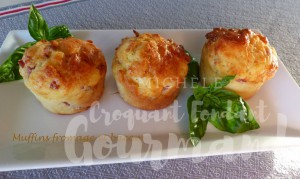 - 50 g de beurre
- 4 œufs
- 240 g de lait ribot (1)
- 300 g de farine
- 1 sachet de levure
- 200 g d'allumettes de bacon (2)
- 160 g de comté râpé
- noix de muscade
- sel & poivre du moulinEmpreintes à muffins
Température du four à 180°C 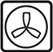 
Faire fondre le beurre sans le laisser trop chauffer.
Battre les œufs avec le lait ribot (1) et le beurre tiède.
Ajouter la farine et la levure et mélanger rapidement à la cuillère.
Incorporer les allumettes de bacon (2), et le fromage râpé.
Saler (sel aux herbes pour moi), poivrer et râper de la noix de muscade.
Verser dans les empreintes aux ¾ de la hauteur.
Laisser cuire pendant 25 minutes.
Servir tiède ou à température ambiante.